XIV Международный конкурс исследовательских работ школьниковТема: ШКОЛЬНЫЙ ПРОЕКТ «ЛЕСНАЯ ЗОНА» КАК СПОСОБ ФОРМИРОВАНИЯ ЭКОЛОГИЧЕСКОЙ КУЛЬТУРЫ У ПОДРОСТКОВнаучно-исследовательская работавыполнила:Пилипенко Дарья АлександровнаУченица 8 «А» класса МОУ СШ №1 г.НиколаевскаРуководитель:Караева Анастасия ОлеговнаПедагог-психолог(89377283933)МОУ СШ №1 г.НиколаевскаВолгоградская область, г. Николаевск, ул. Октябрьская, дом 2, 404032ВведениеВ современном мире значимость экологической сферы в каждом городе возрастает все быстрее. Оставляемый человеком мусор наносит колоссальный вред не только флоре и фауне, но и жителям города. Возникновение пожаров, уменьшение зеленой зоны, изменение состава почв, увеличение шанса на исчезновение редких видов – все это становится причиной человеческой халатности [2]. В связи с этим актуальность нашей работы заключается в том, чтобы донести до населения города информацию о значимости поддержания леса г.Николаевска в чистом виде, а также привлечь подрастающую молодежь к бережному отношению и способствованию процветания лесной зоны.Цель научно-исследовательской работы – формировать у подрастающей молодежи г.Николаевска навыки и потребность к бережливому отношению к природе.Задачи:1. изучение научно-исследовательской литературы на данную тему;2. диагностика современных подростков на выявление уровня экологической воспитанности в отношении лесных массивов г.Николаевска;3. проведение очистительных работ леса г.Николаевска с привлечением современных подростков.ШКОЛЬНЫЙ ПРОЕКТ «ЛЕСНАЯ ЗОНА» КАК СПОСОБ ФОРМИРОВАНИЯ ЭКОЛОГИЧЕСКОЙ КУЛЬТУРЫ У ПОДРОСТКОВЛесные зоны являются самыми обширными на Земле. Без них не обходится ни одни уголок планеты. Леса всего мира примерно занимают четверть всей поверхности Земли [4].Леса выполняют множество функции для человечества: климатическую, гидрологическую, почвенную, экономическую, оздоровительную. Активно поглощают атмосферные загрязнения и выделяют кислород, необходимый для жизни населения и служат жилищем для многих животных. Фитонциды – активные летучие вещества, выделяемые хвойными растениями, уничтожают болезнетворные микроорганизмы [5]. Лесные территории защищают почвы от процессов эрозии, предотвращая поверхностный сток осадков. Исчезновение лесов, является мировой экологической проблемой [1].Одной из главных задач экологии – выявить, как поддерживается устойчивое существование и развитие сообществ, какое влияние оказывают на них изменения различных факторов среды [3]. Волонтерский школьный проект «Лесная зона» разработан в октябре 2020 года Волонтерским отрядом «ДоброБро» на базе муниципального общеобразовательного учреждения «Средняя школа №1» г. Николаевска Волгоградской области. Проект направлен на поддержание зеленой зоны города в чистоте и порядке через формирование экологической культуры подрастающей молодежи.Школьный проект заключает в себе несколько этапов:диагностика учащихся на уровень экологической культуры в отношении зеленой зоны родного города – каждые полгода;привлечение муниципального учреждения по вывозу мусора к сотрудничеству в школьном молодежном проекте «Лесная зона» – сентябрь;проведение экологических уроков и разработка агитационных буклетов-приглашений на уборку леса для подростков – ноябрь, декабрь, январь, февраль;реализация волонтерских выездов на зеленую территорию города с целью уборки мусора – в течение всего года.Диагностика учащихся проходит ежемесячно с целью выявления динамики развития экологической культуры. Ответы представлены в приложении 1.Наибольший акцент был сделан на вопросах, касающихся личностного отношения молодежи к ситуации загрязнения леса.  Как видно в таблице №1, большинство опрашиваемых бывали хоть раз в жизни в лесу (90%), и среди них 90% не оставляет на зеленой территории города мусор. Среди учащихся также 24% считает, что мусор в лесу отсутствует, но при этом в каждой анкете на вопрос №4 «Какой мусор чаще всего в нем встречается» большинство назвало наиболее часто встречаемый вид мусора: бутылки, пакеты, железки и т.д. Это говорит о том, что опрашиваемые не имеют полного представления о загрязнении нашего леса.Среди учеников оказались и те, кто хоть раз оставлял в лесу бытовые отходы. Так, 14% ребят признались в том, что при прогулке выбрасывали мусор в лесную полосу. Данный факт доказывает отсутствие у ребят полного представления об уровне загрязненности леса. Более того, группа опрашиваемых, среди которых 100% считают важным поддерживать лес в чистоте, 76% ребят никогда не убирали мусор в зеленой зоне города. Волонтерский школьный проект «Лесная зона» дает молодежи возможность привнести вклад в благоустройство леса и города.На протяжении 2020-2021 года Волонтерским отрядом «ДоброБро» в рамках проекта:- проведено 10 экологических уроков среди учащихся 1-7 классов (приложение 2);- организованно 6 отрядных сборов в лесной зоне для очистительных работ (Приложение 3);- собрано свыше 300 кг бытового мусора: пластик, пищевые отходы, резина, металлолом и т.д. (Приложение 4);- проведено 4 городских акций в поддержку экологии и природы (Приложение 5);- привлечено 14 участников проекта «Лесная зона».С каждым отрядным выездом в лес к Волонтерскому школьному проекту «Лесная зона» присоединяется все больше молодежи. Учащиеся школы активизируются для поддержании экологической чистоты в родном городе. На данный момент проект по уборке лесной территории планирует продлиться в следующем учебном 2021-2022 учебном году.Таким образом, Волонтерский школьный проект «Лесная зона» направлен на поддержание экологической чистоты и культуры в подрастающей молодежи. Его актуальность заключается не только в массовых мероприятиях по поддержанию леса родного города в чистоте, но и в формировании у подрастающего поколения, а впоследствии и у горожан потребности поддерживать окружающую среду в чистоте!Список использованной литературыГальперин, М.В. Общая экология: учебник / М.В. Гальперин. – М.: Форум, 2016. – 336 c.Михайлова, И. Э. Экологические проблемы. Учебное пособие / И.Э. Михайлова. – М.: МГУ имени М. В. Ломоносова, 2010. – 116 c.Ребро, И. В. Формирование экологического мировоззрения как средство реализации проектной деятельности // Образование в современной школе. – 2009. – N 11.Устинов, С.К. Записки эколога: собрание сочинений в 3-х томах / Семен Устинов. – Иркутск : Иркутские ведомости, 2013.Цветков, П.А. Лесная экология / П.А.Цветков. – Красноярск: СибГТУ, 2008. – 220 с.Приложение 1Результаты диагностики экологических представлений о лесной территории г.Николаевска у подрастающей молодежиПриложение 2Фотоотчет о проведенных волонтерских эко-уроках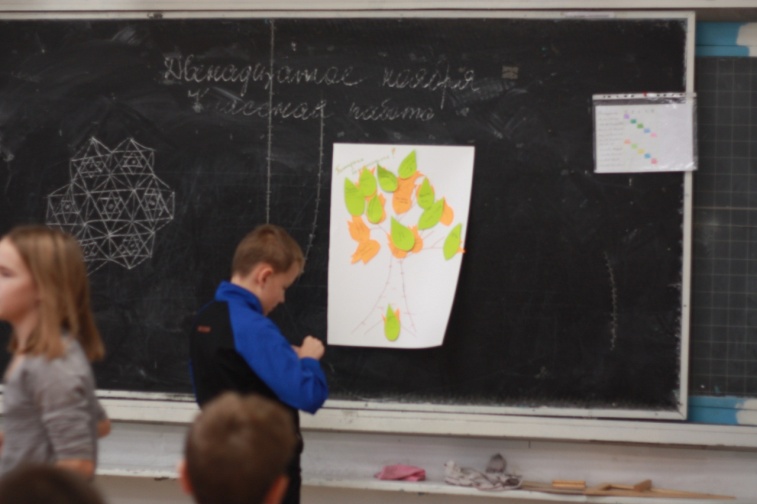 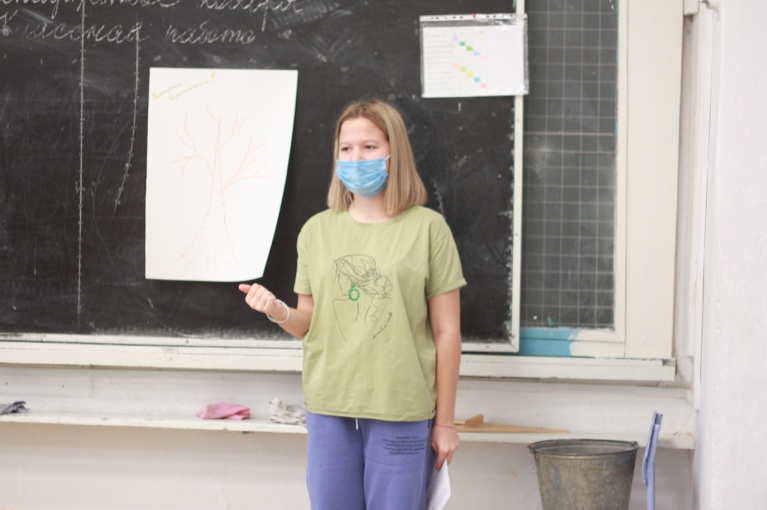 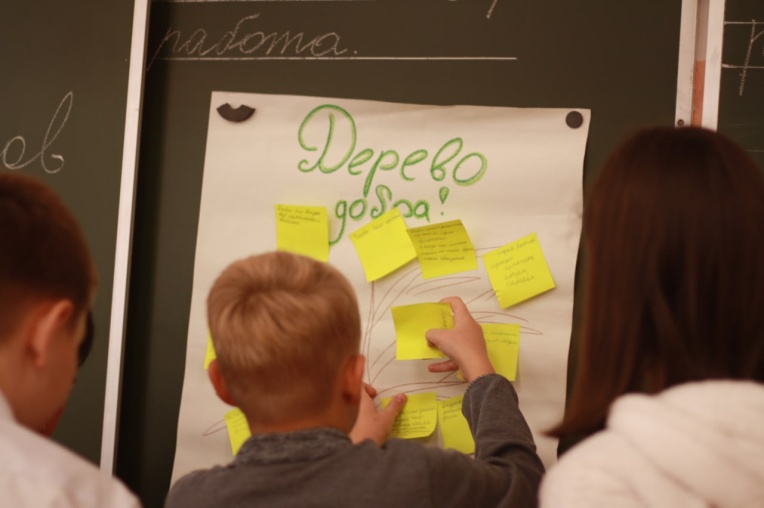 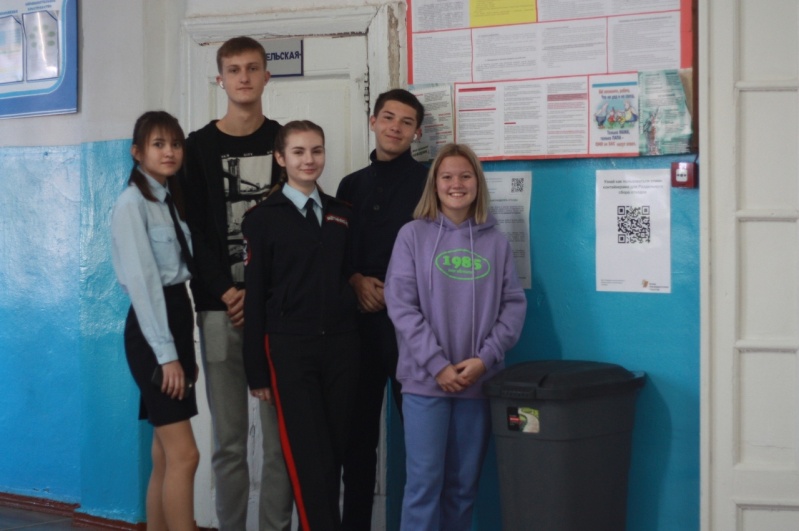 Приложение 3Проведение волонтерских выездов в лес для очистительных работ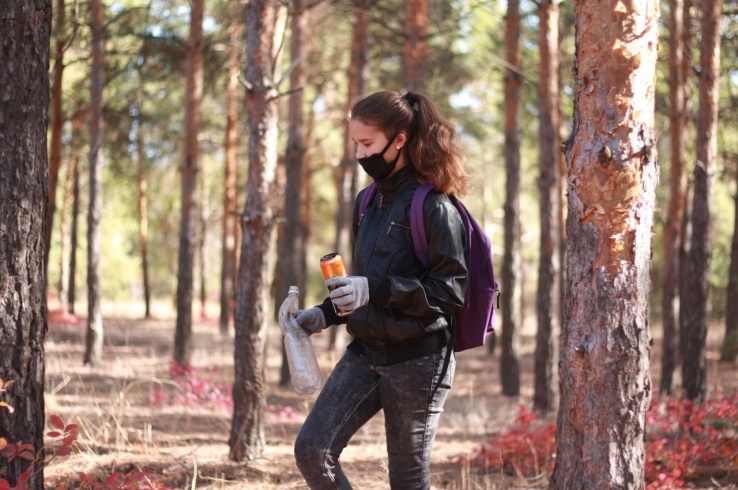 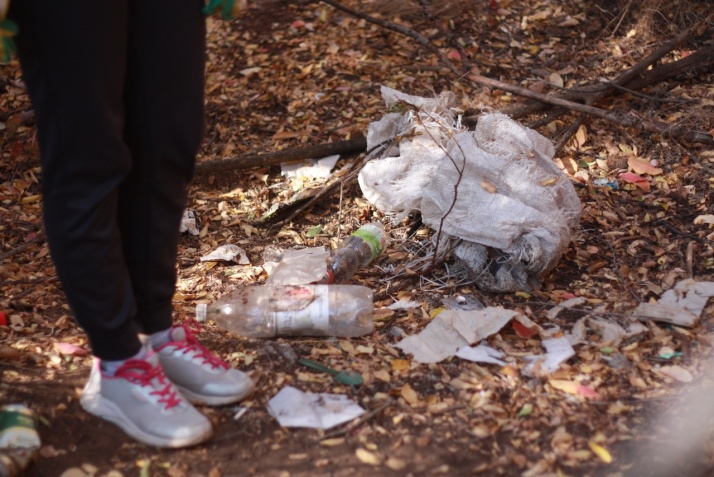 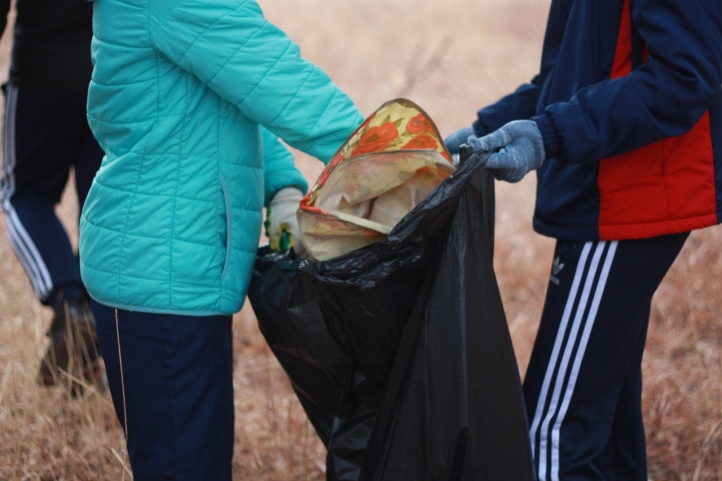 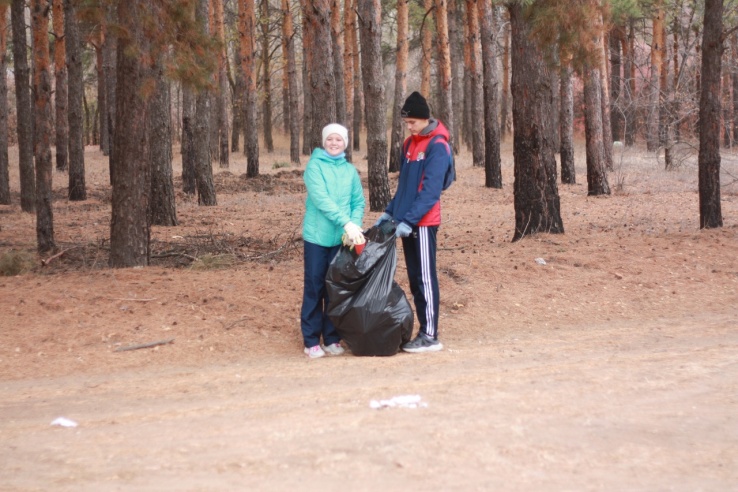 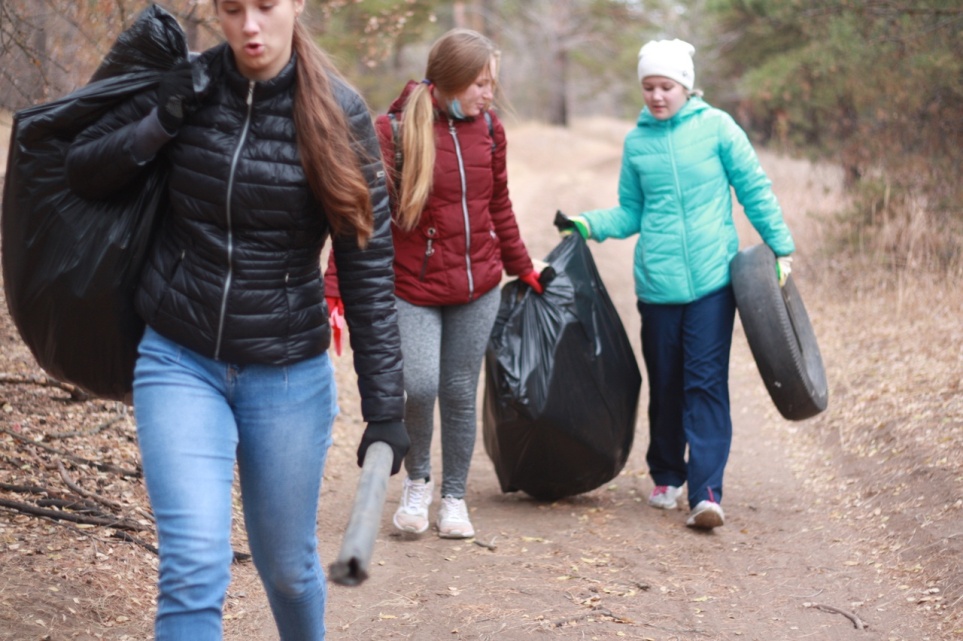 Приложение 4Фотоотчет о сборе мусора на зеленой зоне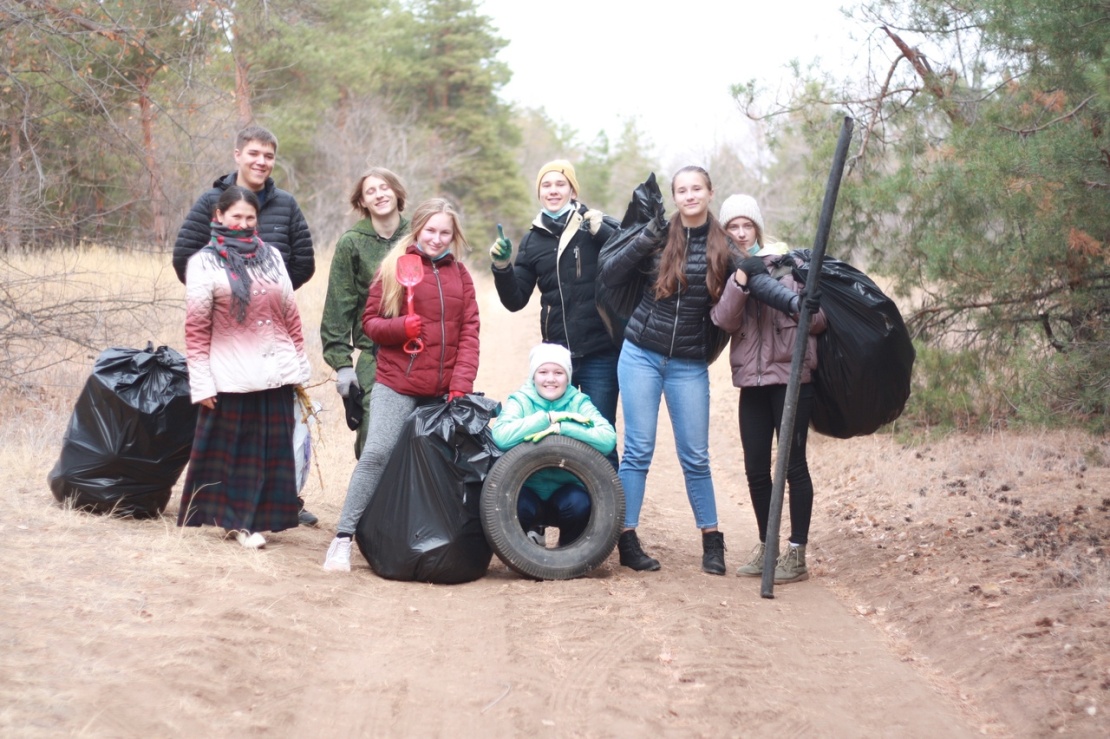 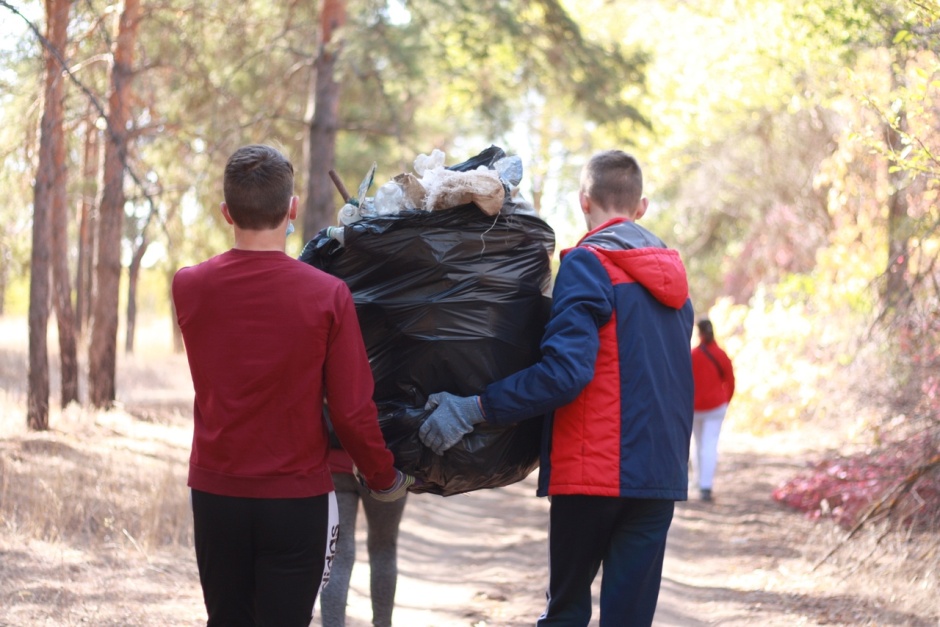 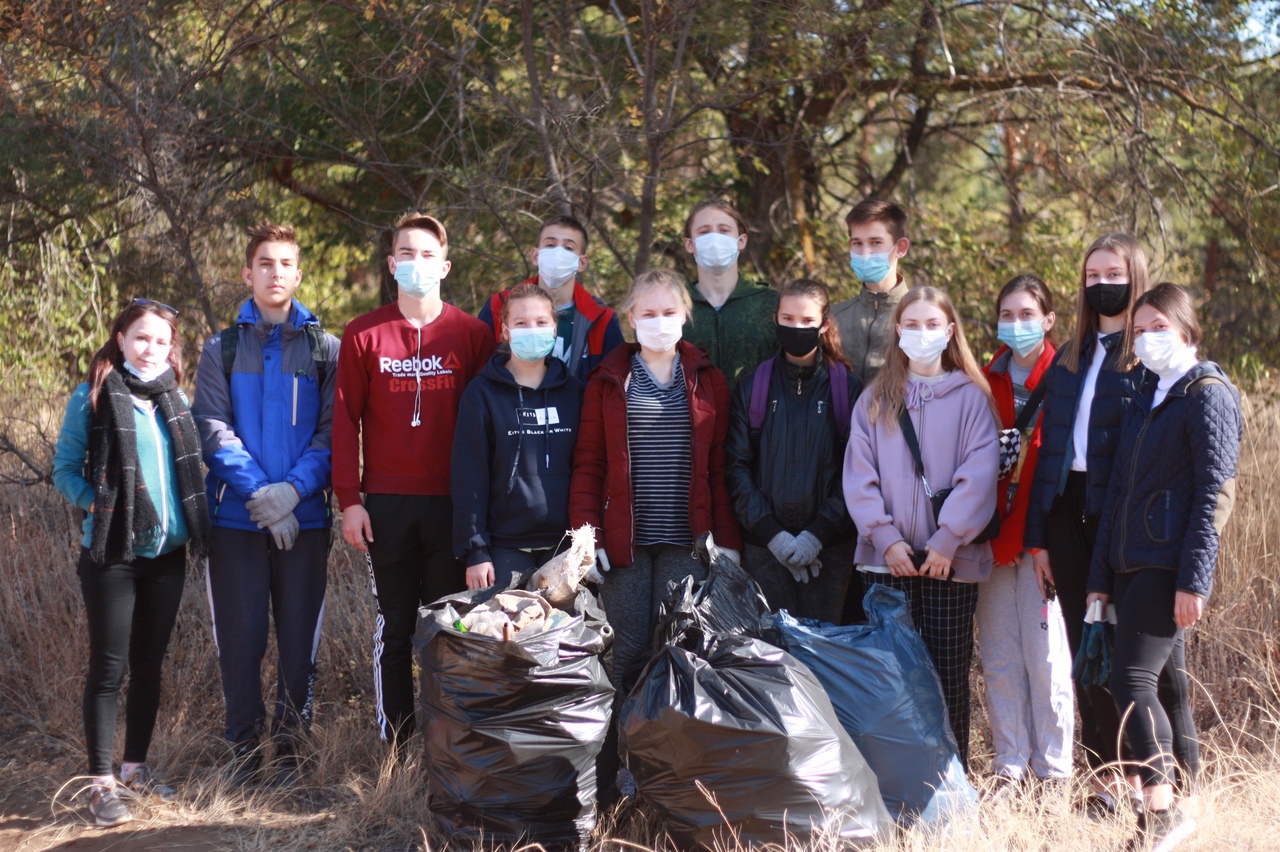 № вопросаВарианты ответаКоличество от 100%Бывал ли ты в лесах г. Николаевска?А) да90%Бывал ли ты в лесах г. Николаевска?Б) нет10%2. С какой целью ты его посещал?А) гулял42%2. С какой целью ты его посещал?Б) отдыхал с родственниками57%2. С какой целью ты его посещал?В) не был ни разу9%2. С какой целью ты его посещал?Г)другое14%3. Как думаешь, загрязнен ли наш лес?А) да52%3. Как думаешь, загрязнен ли наш лес?Б) нет24%3. Как думаешь, загрязнен ли наш лес?В) не знаю29%4. Какой мусор там чаще всего встречается? (ответь на вопрос)Пластик Пластик 4. Какой мусор там чаще всего встречается? (ответь на вопрос)Пакеты с остатками продуктовПакеты с остатками продуктов4. Какой мусор там чаще всего встречается? (ответь на вопрос)Электроника Электроника 5. Оставлял ли ты когда-нибудь мусор в лесу?А) нет90%5. Оставлял ли ты когда-нибудь мусор в лесу?Б) может, было пару раз14%5. Оставлял ли ты когда-нибудь мусор в лесу?В) да, периодически что-то оставляю06. Как думаешь, нужно ли поддерживать чистоту в нашем лесу?А) да100%6. Как думаешь, нужно ли поддерживать чистоту в нашем лесу?Б) нет06. Как думаешь, нужно ли поддерживать чистоту в нашем лесу?В) не знаю07. Опиши, как мусор влияет на лесПричиняет вред животнымПричиняет вред животным7. Опиши, как мусор влияет на лесПорча почвыПорча почвы8. Убирался ли ты когда-нибудь в нашем лесу?А) да24%8. Убирался ли ты когда-нибудь в нашем лесу?Б) нет76%